Приложение 3.«Алёнушка»,  В. Васнецов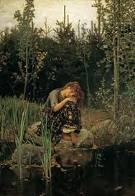 